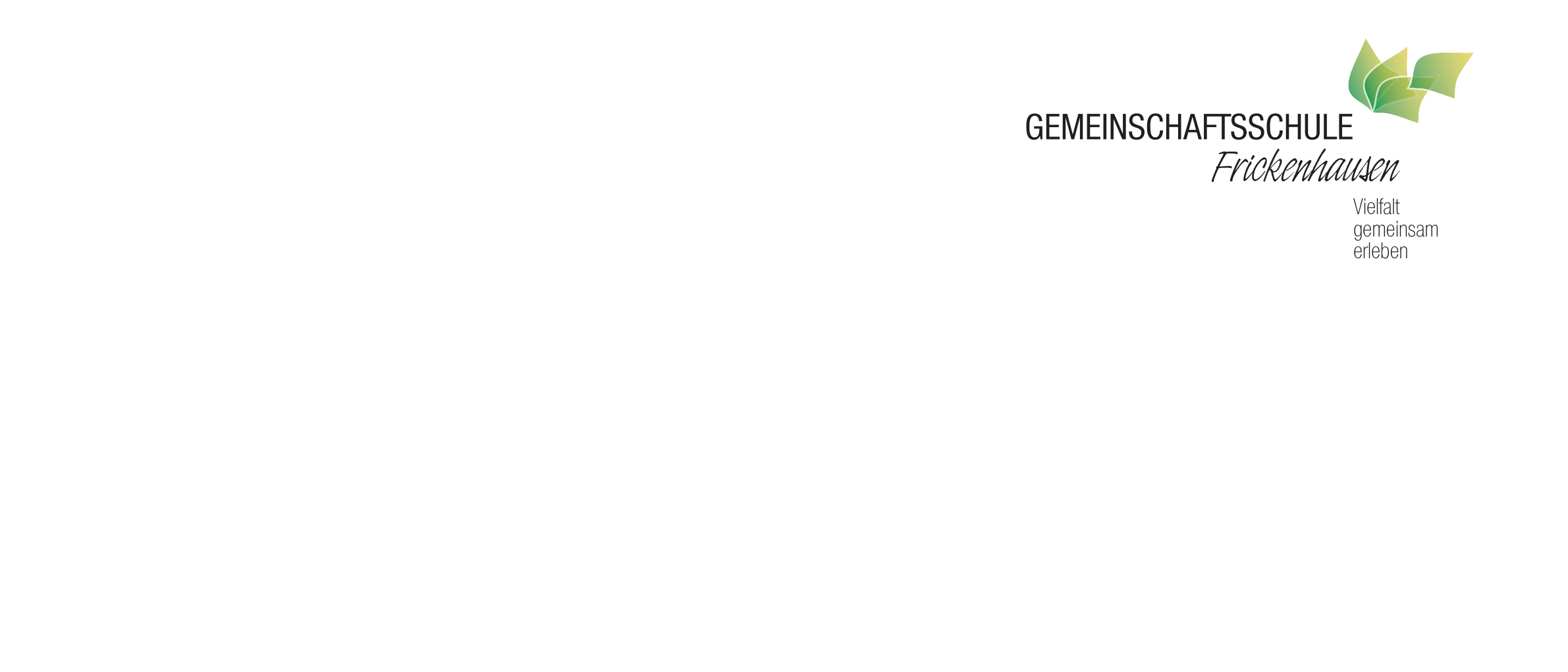 SpeiseplanKW 47	16.11. – 20.11.2020						   Änderungen vorbehaltenAllergene und Zusatzstoffea1: Weizen				h6: Paranussc:   Eier				h7: Pistazied:   Fisch				h8: Macadamia-/Queenslandnusse:   Erdnüsse				i:    Sellerieg:   Milch einschl. Laktose			j:    Senfh1: Mandeln				k: mit Farbstoffh2: Haselnuss				l: mit Konservierungsstoffenh3: Walnuss				m: mit Phosphath4: Cashewnuss				n: mit Geschmacksverstärkerh5 PecanussMenü 1Menü 2MontagSpaghetti Bolognese             a1,cBunter Salat              a1,g,h1-8, i,jSahnequark                                gSpaghetti mit Tomatensoße             a1,cBunter Salat                         a1,g,h1-8, i,jSahnequark                                           gDienstagNaturschnitzelmit Rahmgemüse                       gund Kräuterflädle                 a1,c,gRote Grütze                                kRahmgemüse                                       gund Kräuterflädle                          a1,c,gRote Grütze                                         kMittwochGrießbrei mit Zimtzucker            gAnanaskompottGrießbrei mit Zimtzucker            gAnanaskompottDonnerstagPaniertes Fischfilet              a1,c,dmit Remouladensoße                l,nSalzkartoffeln undKaisergemüsePanna cotta                                 gSalzkartoffeln mit Rahmsoße                gund KaisergemüsePanna cotta                                           gFreitagGemüseeintopfmit Wursteinlage                        mBerlinerGemüseeintopfBerliner